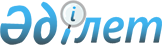 Об утверждении Правил содержания и защиты зеленых насаждений в населенных пунктах Атырауской области
					
			Утративший силу
			
			
		
					Решение Атырауского областного маслихата от 1 октября 2010 года № 360-IV. Зарегистрировано Департаментом юстиции Атырауской области 9 ноября 2010 года за № 2574. Утратило силу решением Атырауского областного маслихата от 12 декабря 2016 года № 76-VI      Сноска. Утратило силу решением Атырауского областного маслихата от 12.12.2016 № 76-VI.

      Сноска. В тексте на государственном языке Правил создания, содержания и охраны зеленых насаждений в населенных пунктах Атырауской области слова:"Қалалар, кенттік және поселкелік округ","қала, кенттік және поселкелік округ", "қала, кенттік және

      поселке округі", "қала, кенттік және поселкелік округ", "қаланы, кенттік және поселкелік округті", "қала, кенттік және поселкелік округтерде", "қала, кенттік және поселке", "қала, кенттік және поселкелік округте", "қала, кент және поселке", заменено соответственно словами: "қалалар, ауылдық және кенттік округ", "қала, ауылдық және кенттік округ", "қала, ауылдық және кенттік округі", "қала, ауылдық және кенттік округ", "қаланы, ауылдық және кенттік округті", "қала, ауылдық және кенттік округтерде", "қала, ауылдық және кент", "қала, ауылдық және кенттік округте", "қала, ауылдық және кенттік округтер" решением областного маслихата Атырауской области от 10.04.2014 № 247-V; в наименовании и по всему тексту решения: слова "создания", "созданию", "создание" исключены; слова "охраны", "охрана", "охране" заменены соответственно словами "защиты", "защита", "защите", за исключением подпункта 2) пункта 25 решением областного маслихата Атырауской области от 10.06.2015 № 379-V (вводится в действие по истечении десяти календарных дней после дня его первого официального опубликования).

      В соответствии со статьей 386 Кодекса Республики Казахстан от 5 июля 2014 года "Об административных правонарушениях", с подпунктом 4-2) пункта 1 статьи 6 Закона Республики Казахстан от 23 января 2001 года "О местном государственном управлении и самоуправлении в Республике Казахстан" областной маслихат ІV созыва на очередной ХХІV сессии РЕШИЛ

      Сноска. Преамбула в редакции решения Атырауского областного маслихата от 10.06.2015 № 379-V (вводится в действие по истечении десяти календарных дней после дня его первого официального опубликования).

      1. Утвердить прилагаемые Правила содержания и защиты зеленых насаждений в населенных пунктах Атырауской области (приложения 1, 2, 3, 4, 5, 6, 7).

      2. Данное решение вступает в силу со дня его государственной регистрации.

      3. Данное решение вводится в действие по истечении десяти календарных дней после дня его первого официального опубликования.

      4. Признать утратившим силу решения Атырауского областного маслихата от 8 декабря 2006 года № 337-ІІІ "Об утверждении Правил содержания и защиты зеленых насаждений в населенных пунктах Атырауской области" (зарегистрировано в реестре государственной регистрации нормативных правовых актов за № 2480, опубликовано 25 января 2007 года в газете "Прикаспийская коммуна" № 10).

 Правила содержания и защиты зеленых насаждений в населенных пунктах Атырауской области      Сноска. Преамбула Правилы в редакции решения Атырауского областного маслихата от 10.06.2015 № 379-V (вводится в действие по истечении десяти календарных дней после дня его первого официального опубликования).

      Настоящие правила разработаны в соответствии с Кодексом Республики Казахстан от 5 июля 2014 года "Об административных правонарушениях" и Законом Республики Казахстан от 23 января 2001 года "О местном государственном управлении и самоуправлении в Республики Казахстан".

      Правила регулируют правовые отношения в сфере содержании защиты зеленых насаждений в населенных пунктах Атырауской области и обязательны для всех хозяйствующих субъектов независимо от форм собственности.

 1. Общие положения      1. Основные понятия, используемые в настоящих Правилах:

      1) зеленые насаждения - древесные, кустарниковые и травянистые растения естественного и искусственного происхождения, которые в соответствии с законодательством являются недвижимым имуществом и составляют единый зеленый фонд населенного пункта;

      2) зеленое строительство - система мероприятий по сохранению, увеличению площадей зеленых насаждений в населенных пунктах и других объектах. Озеленение значительных по площади участков производится на основе проектного задания и составленного на его основе дендрологического и технического проекта;

      3) зеленые насаждения общего пользования - территория зеленых насаждений, предназначенная для рекреации населения городов, сельских и поселковых округов;

      4) зеленые насаждения ограниченного пользования - озелененная территория жилой застройки, лечебных, детских, учебных и научных учреждений, промышленных предприятий, спортивных комплексов;

      5) зеленые насаждения специального назначения - озелененная территория санитарно-защитных, водо-охранных, защитно-мелиоративных, противопожарных зон, кладбищ, плодовые сады, питомники, цветочно-оранжерейные хозяйства;

      6) дендрологический план - чертеж в масштабе 1:500 и крупнее, на котором указаны размещение и ассортимент имеющейся и проектируемой древесной и кустарниковой растительности в сочетании с открытыми участками газонов и цветников, площадок, дорожек, водоемов, малых архитектурных форм;

      7) компенсационное озеленение - воспроизводство зеленых насаждений взамен уничтоженных или поврежденных;

      8) компенсационная стоимость зеленых насаждений - стоимостная оценка зеленых насаждений, устанавливаемая для учета их ценности при повреждении или уничтожении, включая расходы на содержание зеленых насаждений, а также возмещение экологического ущерба, определяемого в зависимости от ценности, местоположения и качественного состояния зеленых насаждений;

      9) озелененные территории - земельные участки жилого общественного, делового, коммунального, производственного назначения, на которых располагаются насаждения естественного и искусственного происхождения: садово-парковые комплексы и объекты, бульвары, скверы, газоны и цветники;

      10) защита зеленых насаждений - система правовых, организационных и экономических мер, направленных на сохранение и воспроизводство зеленых насаждений;

      11) охранное свидетельство - документ, выдаваемый уполномоченным органом по защите зеленых насаждений собственникам (арендаторам) озелененных территорий на основании паспорта учетного объекта, которым возлагаются обязанности по их содержанию и защите;

      12) повреждение зеленых насаждений - причинение вреда кроне, стволу, ветвям древесно-кустарниковых растений, их корневой системе, повреждение надземной части и корневой системы травянистых растений, не влекущее прекращение роста. Повреждением является механическое повреждение ветвей, корневой системы, нарушение целостности коры, нарушение целостности живого надпочвенного покрова, загрязнение зеленых насаждений либо почвы в корневой зоне вредными веществами, поджог и иное причинение вреда;

      13) перечетная ведомость - ведомость о количестве деревьев и кустарников, дающая общую характеристику состояния зеленых насаждений;

      14) реестр зеленых насаждений - свод данных о типах, видовом составе, количестве зеленых насаждений на территории населенного пункта;

      15) уничтожение зеленых насаждений - повреждение зеленых насаждений, повлекшее гибель деревьев, кустарников, цветников и газонов;

      16) учетный объект - земельный участок, имеющий установленные границы и предоставленный в собственность или аренду учреждениям, организациям, предприятиям либо физическим лицам ответственным владельцам;

      17) уполномоченный орган - орган по содержанию и защите зеленых насаждений, утверждаемый решениями акиматов города и сельских, поселков округов для организации работ по содержанию и защите зеленых насаждений.

 2. Основные принципы содержания и защиты зеленых насаждений      2. Все зеленые насаждения, расположенные на территории города и сельских, поселковых округов независимо от того, в чьем ведении они находятся, образуют единый зеленый фонд населенного пункта и подлежат защите.

      3. Физическим и юридическим лицам рекомендуется осуществлять меры по сзащитению зеленых насаждений, не допускать незаконных действий или бездействия, способных привести к повреждению или уничтожению зеленых насаждений.

      4. Собственники, арендаторы земельных участков, на которых расположены зеленые насаждения, рекомендовать им осуществлять контроль за их состоянием, обеспечивать удовлетворительное состояние и нормальное развитие зеленых насаждений. Работы по посадке и уходу за зелеными насаждениями, связанные с проведением специальных агротехнических мероприятий, осуществляются специализированными организациями на основании разрешении на право занятия данным видом деятельности.

      5. Проектная, строительная и хозяйственная деятельность физических и юридических лиц осуществляется с соблюдением требований по защите зеленых насаждений, установленных законодательством Республики Казахстан и настоящими Правилами.

      6. Зеленые массивы (парки, скверы, рощи, лесопосадки), расположенные в пределах территории города, сельских и поселковых округов к застройке не подлежат, генеральным планом развития населенного пункта, согласованным в установленном порядке.

      7. исключен решением Атырауского областного маслихата от 10.06.2015 № 379-V (вводится в действие по истечении десяти календарных дней после дня его первого официального опубликования).

      8. При ведении работ по зеленому строительству, автором проекта рекомендуется вести надзор за качеством и соответствием выполняемых работ утвержденному дендрологическому проекту, рабочим чертежам.

      Сноска. Пункт 8 с изменением, внесенным решением Атырауского областного маслихата от 10.06.2015 № 379-V (вводится в действие по истечении десяти календарных дней после дня его первого официального опубликования).

 3. Полномочия уполномоченного органа      9. В компетенцию уполномоченного органа входит:

      1) ведение реестра зеленых насаждений;

      2) организация и контроль за выполнением мероприятий по содержанию и защите зеленых насаждений;

      3) принятие решений о выдаче разрешений на использование земельных участков, занятых зелеными насаждениями;

      4) выдача разрешений на снос и пересадку зеленых насаждений;

      5) оценка стоимости нанесения вреда зеленым насаждениям по утвержденным размерам;

      6) контроль за проведением платежей за возмещение вреда, причиненного зеленым насаждениям.

 4. Учет, защита и содержание зеленых насаждений      10. Учет зеленых насаждений в городах, сельских и поселковых округах осуществляется посредством инвентаризации зеленых насаждений, расположенных в границах учетного объекта, в целях определения их количества, видового состава и состояния.

      11. Инвентаризация и иные виды обследования зеленых насаждений проводятся в соответствии с утвержденными в уставном порядке инструктивно-методическими документами методами по деревного учета, зеленых насаждений, расположенных в границах учетного объекта.

      12. Учет зеленых насаждений проводится в целях:

      1) получения достоверных данных о количественной и качественной характеристиках зеленых насаждений на территории городов, сельских и поселковых округах;

      2) определения соответствия деятельности, осуществляемой ответственными владельцами на озелененных территориях, установленному функциональному назначению территорий;

      3) создания информационной базы для организации рационального использования озелененных территорий города, сельских и поселковых округах.

      13. Учету подлежат все виды зеленых насаждений: деревья, кустарники, газоны, цветники.

      14. Документом, отображающим результаты учета зеленых насаждений, является паспорт учетного объекта, составляемый по утвержденной форме (приложение 2).

      15. Паспорт учетного объекта подлежит плановому обновлению 1 раз в пять лет.

      16. Ответственный владелец недвижимого имущества организует учет зеленых насаждений на принадлежащем ему земельном участке и обеспечивает сведение полученных данных в паспорт учетного объекта.

      17. Паспорт учетного объекта утверждается ответственным владельцем и согласовывается уполномоченным органом, а также проводившей обследование специализированной организацией.

      Копия паспорта учетного объекта передается в уполномоченный орган для сведения данных в Реестр зеленых насаждений (Приложение 3).

      18. Обновление данных Реестра зеленых насаждений, расположенных на озелененных территориях производится 1 раз в 2 года.

      19. Организация и выполнение мероприятий и работ по содержанию и защите зеленых насаждений:

      1) садов, скверов, бульваров, пешеходных аллей возлагается на уполномоченный орган, специализированные коммунальные предприятия, а также на собственников и арендаторов озелененных территорий;

      2) парков культуры и отдыха, детских парков, специализированных парков возлагается на администрации этих учреждений;

      3) зеленых насаждений общего пользования, составляющих неотъемлемую часть фасадных (входных) групп объектов торговли, обслуживания, банков, офисов, предприятий, частных домов и других частных владений возлагается на собственников и арендаторов данного недвижимого имущества;

      4) зеленых насаждений на территориях организаций, а также на участках, закрепленных за ними, осуществляется непосредственно этими организациями;

      5) санитарно-защитных зон осуществляется собственниками и землепользователями земельных участков в границах санитарно-защитных зон;

      6) внутриквартальных зеленых насаждений, насаждений на придомовых территориях в границах землепользования, возлагается на собственников жилищного фонда.

      20. Работы по уходу за зелеными насаждениями, связанные с проведением специальных агротехнических мероприятий, ремонт и реконструкция зеленых насаждений проводится специализированными озеленительными организациями, имеющими соответствующее разрешение, выданный уполномоченным органом.

 5. Снос и пересадка зеленых насаждений      21. Снос зеленых насаждений может быть разрешен в случаях:

      1) обеспечения условий для размещения объектов строительства, предусмотренных утвержденной и согласованной в установленном порядке градостроительной документацией;

      2) обслуживания объектов инженерного благоустройства, надземных коммуникаций;

      3) ликвидации аварийных и чрезвычайных ситуаций, в том числе на объектах инженерного благоустройства;

      4) восстановления по заключениям органа санитарно-эпидемиологического надзора уровня освещенности зданий, соответствующей нормативам для жилых и нежилых помещений;

      5) необходимости улучшения качественного и видового состава зеленых насаждений.

      22. Снос зеленых насаждений допускается только по порубочным билетам (приложения 4, 5), а пересадка по разрешению (приложение 6), выдаваемых уполномоченным органом.

      Порядок сноса, пересадки, выдачи порубочных билетов и разрешений на пересадку определяется уполномоченным органом.

      Снос, пересадка, реконструкция древесной и кустарниковой растительности, которая появилась в результате хозяйственной деятельности или естественным образом на земельном участке (садово-огородные и дачные участки, индивидуальная жилая застройка) после передачи его в собственность физическому или юридическому лицу, осуществляется им по своему усмотрению без оформления разрешения.

      23. Снос деревьев, имеющих мемориальную, историческую или уникальную эстетическую ценность, имеющих статус памятников исторического или культурного наследия, видов древесной и кустарниковой растительности, занесенных в Красную книгу Республики Казахстан, а также расположенных на особо охраняемых природных территориях местного значения, не допускается.

      24. Снос деревьев и кустарников производится специализированной организацией, имеющей разрешение на соответствующие виды работ при наличии оформленной в установленном порядке разрешительной документации (в том числе порубочного билета).

      Снос и пересадка зеленых насаждений, без предварительного оформления разрешительных документов не рекомендуется.

      25. Согласование сноса или пересадки зеленых насаждений при реализации градостроительной деятельности осуществляется в следующем порядке:

      1) проектная организация при подготовке исходно-разрешительной документации на строительство разрабатывает в установленном порядке строительный проект, предусматривающий необходимость сноса зеленых насаждений;

      2) на основании письма проектной организации и строительного проекта уполномоченный орган совместно с территориальным управлением охраны окружающей среды проводит обследование участка, на котором предполагается строительство, и составляет акт обследования, в котором указывается количество деревьев и кустарников, их видовой состав, состояние, наличие газонов, травяного покрова, цветников, в том числе подлежащих сносу;

      3) на основании акта обследования уполномоченный орган выдает проектной организации заключение о возможности строительства на данном участке и особыми условиями размещения строительства с целью максимально возможного сзащитения деревьев и кустарников, а также количества деревьев и кустарников, цветников и газонов, подлежащих сносу;

      4) на основании представленных документов, уполномоченный орган выписывает заказчику счет на оплату компенсационной стоимости вырубаемых деревьев и кустарников, сносимых цветников и газонов в размере, определяемом в соответствии с утвержденными размерами;

      5) при выдаче порубочных билетов на снос зеленых насаждений при сносе многоэтажных и иных ветхих строений в соответствии с программами акимата компенсационная стоимость рассчитывается без учета стоимости сноса зеленых насаждений, расположенных в охранных зонах инженерных коммуникаций и в зоне светового режима.

      26. Согласование сноса и (или) пересадки зеленых насаждений при проведении капитального или текущего ремонта инженерных коммуникаций производится в следующем порядке:

      1) снос зеленых насаждений при проведении капитального и текущего ремонта инженерных коммуникаций производится на основании порубочного билета;

      2) компенсационная стоимость не взимается при вырубке зеленых насаждений, попадающих в охранные зоны инженерных коммуникаций, определяемых согласно действующим строительным нормам и Правилам;

      3) восстановление газонов и цветников, нарушенных в ходе ремонтных работ, осуществляется за счет средств заказчика;

      4) при вырубке деревьев и кустарников, произрастающих в зоне производства работ за пределами охранной зоны инженерных коммуникаций, компенсационная стоимость взимается в размере полной восстановительной стоимости.

      27. В чрезвычайных и аварийных ситуациях, когда падение крупных деревьев угрожает жизни и здоровью людей, состоянию зданий и сооружений, движению транспорта, функционированию коммуникаций, - снос указанных насаждений производится без предварительного оформления разрешений:

      1) факт сноса удостоверяется актом освидетельствования места вырубки, оформленным в установленной форме, комиссией в составе представителей владельца территории, уполномоченного органа, организации, производившей работы по ликвидации аварийной и иной чрезвычайной ситуации, представителя акима соответствующего административно-территориальной единицы;

      2) уполномоченный орган выдает порубочный билет в течение 72 часов с момента начала работ при наличии акта освидетельствования места сноса, оформленного в установленном порядке.

      28. Разрешения на снос деревьев, растущих ближе 5 метров от зданий и сооружений, вызывающих повышенное затемнение помещений, выдаются уполномоченным органом по заявлениям граждан бесплатно на основании заключений органов санитарно-эпидемиологического надзора.

      29. Учет и клеймение сухих, усыхающих и больных деревьев и кустарников независимо от их местонахождения, производится уполномоченным органом по заявлениям граждан и юридических лиц, пользователей, собственников и арендаторов озелененных территорий. Если при обследовании сухих деревьев и кустарников будет установлено, что гибель деревьев произошла не от старости и болезней, а по вине отдельных граждан или должностных лиц, то оценка этих деревьев производится по ставкам восстановительной стоимости на сырорастущие деревья, а виновные в их гибели привлекаются к административной ответственности.

      30. Снос зеленых насаждений на территориях, принадлежащих организациям, специализирующимся на разведении и содержании зеленых насаждений осуществляется в соответствии с настоящими Правилами.

      31. В соответствии с согласованным проектом и перечетной ведомостью все подлежащие сносу зеленые насаждения производителем работ помечаются красной краской, предназначенные для пересадки - желтой.

      32. Валка, раскряжевка, погрузка и вывоз срубленного дерева и порубочных остатков производятся в течение суток с момента начала работ.

      Хранить срубленные деревья и порубочные остатки на месте производства работ не допускается. Все работы по валке, раскряжевке и транспортировке порубочных остатков производятся в полном соответствии с требованиями техники безопасности данного вида работ.

      33. В случае повреждения газона, цветников, зеленых насаждений на прилегающей к месту вырубки территории производителем работ проводится их обязательное восстановление в сроки, согласованные с владельцем территории и уполномоченным органом, но не позднее, чем в течение полугода с момента причинения повреждения.

      34. Разрешения на пересадку сносу зеленых насаждений производится на основании, выдаваемого уполномоченным органом (приложение 6).

      35. Заказчики строительных работ для получения разрешения на пересадку сноса зеленых насаждений до начала работ рекомендовано:

      1) представлять в уполномоченный орган проектную документацию на пересадку деревьев и кустарников из зоны строительства, реконструкции и капитального ремонта на участки, согласованные органом архитектуры и градостроительства;

      2) заключить договор на пересадку деревьев и кустарников со специализированной организацией, определенной уполномоченным органом на конкурсной основе с выдачей разрешение;

      3) обеспечить финансирование работ по уходу за пересаженными зелеными насаждениями (в течение 1 года за лиственными, в течение 2 лет за хвойными породами) на основании гарантийного письма, выданного уполномоченным органом. Прием пересаженных зеленых насаждений после гарантийного ухода осуществляется на основании акта обследования зеленых насаждений (приложение 7).

 6. Возмещение ущерба и восстановление зеленых насаждений после их сноса      36. Утрата (снос, уничтожение) либо повреждение многолетних зеленых насаждений, которые произошли в результате действий или бездействия должностных лиц, граждан и юридических лиц, подлежат полной компенсации в денежной или натуральной форме.

      37. Компенсационное озеленение производится в соответствии с учетом следующих требований:

      1) видовой состав и конструкция восстанавливаемых зеленых насаждений по архитектурным, экологическим и эстетическим характеристикам подлежат улучшению;

      2) восстановление производится, как правило, в пределах территории, где был произведен снос, с высадкой деревьев с комом.

      38. Компенсационное озеленение производится за счет средств граждан и юридических лиц, в интересах которых был произведен снос.

      Компенсационное озеленение по фактам незаконного сноса, уничтожения, при невозможности установления виновного лица, естественной гибели зеленых насаждений производится за счет средств бюджета.

      Компенсационная стоимость в денежной форме перечисляется гражданами и юридическими лицами, в интересах которых производится снос зеленых насаждений, в местный бюджет.

      Компенсация в натуральном выражении может быть произведена физическими или юридическими лицами по договору со специализированной озеленительной организацией, по согласованию с уполномоченным органом.

      39. Компенсационное озеленение осуществляется:

      при восстановлении более 20 единиц древесно-кустарниковой растительности - в соответствии с утвержденным дендрологическим проектом;

      при восстановлении менее 20 единиц древесно-кустарниковой растительности - в соответствии со схемой, согласованной с уполномоченным органом.

      40. При проведении строительных работ зеленые насаждения, подлежащие сносу, восстанавливаются за счет средств застройщика. Озеленение, проводимое застройщиками в соответствии с утвержденной проектной документацией на строительство, не может быть зачтено как проведение работ по компенсационному озеленению.

 7. Ответственность за правонарушения в сфере содержания и защиты зеленых насаждений      41. Физические, должностные и юридические лица при нарушении пунктов настоящих Правил, привлекаются к административной ответственности, согласно Кодекса Республики Казахстан "Об административных правонарушениях".

      Наименование организации, выполняющей инвентаризацию

      ____________________________________________________

      Инвентарный номер __________

      ПАСПОРТ

      учетного объекта

      Наименование объекта

      Классификационный код:

      __________________________________________

      (по функциональному назначению земель)

      Административно-территориальная принадлежность:

      ___________________________________________

      (код административного значения)

      Ответственный владелец _____________________________

      Режимы защиты: и использования, режимы регулирования

      градостроительной деятельности___________________

      Согласовано: Согласовано:

      Ответственный Уполномоченный владелец орган

      ________________ _______________

      "__"_____ 200_г. "__"_____ 200_г.

      Приложение к паспорту учетного объекта:

      Ситуационный план (расположение учетного объекта

      в городов______________, сельских и поселковых округов_________)

      Инвентарный план учетного объекта (дендроплан) М1: 500; М1: 1000

      План лесонасаждений учетного объекта (инвентарный план) М1:2000; М1: 10000

      Подеревная перечетная ведомость зеленых насаждений

      Список организаций, выполнивших инвентаризацию

 Реестр зеленых насаждений _____________________ на "___" 20____ года       Распределение площади объектов (участков) зеленых насаждений по категориям земель, типам растительности и функциональному назначению город, сельские и поселковые округа_______________________

      Административный район: (код)_____________________

      Ответственный владелец:___________________________

      продолжение таблицы

      продолжение таблицы

      продолжение таблицы

 ПОРУБОЧНЫЙ БИЛЕТ N _______от "_______" _________ 200____г.      (адрес)_____________________________________________________

      Вид работ:__________________________________________________

      На основании Заключения уполномоченного органа N ___ от ____

      Оплата компенсационной стоимости

      ____________________________________________________________

      (номер платежного поручения и дата)

      Компенсационное озеленение по адресу:

      ____________________________________________________________

      ____________________________________________________________

      Сроки компенсационного озеленения: _________________________

      В соответствии с прилагаемой к проекту перечетной ведомостью и дендропланом разрешается:

      вырубить ___________________________________________ шт.

      деревьев

      ___________________________________________ шт. кустарников

      пересадить ________________________________ шт. деревьев

      ___________________________________________ шт. кустарников

      сохранить _________________________________ шт. деревьев

       _____________________________________ шт. кустарников

      Договор со специализированной организацией:

      Работы производить в присутствии представителя

      ____________________________________________________________

      ____________________________________________________________

      (подразделение уполномоченного органа, территориального управления ООС)

      Дату начала работ по сносу зеленых насаждений сообщить в

      ____________________________________________________________

      ____________________________________________________________

      (подразделение уполномоченного органа, территориальное управление ООС) не позднее, чем за 5 дней до назначенного срока (тел._______)

      Срок действия порубочного билета ___________________________ Заместитель руководителя

      уполномоченного органа ______________________________

      Начальник ПТО _______________________________________

      (подпись, дата) М.п.

      Порубочный билет получил __________________________________________________

      (должность, организация, подпись, Ф.И.О., телефон)

      Порубочный билет закрыт __________________________________

      (дата, подпись)

 ПОРУБОЧНЫЙ БИЛЕТ N _________ от "_______" ___________ 200_____г.      (на санитарные рубки и реконструкцию зеленых насаждений)

      ___________________________________________________________________

      (адрес, административный городов, сельских и поселковых округов, адрес участка работ)

      Вид работ: _________________________________________________________

      На основании представленных документов: ____________________________

      В соответствии с прилагаемой перечетной ведомостью, проектом, схемой разрешается:

      вырубить _______________________________________ шт. деревьев

      _______________________________________ шт. кустарников

      восстановить _______________________________________ шт. деревьев

      _______________________________________ шт. кустарников

      Вид обрезки _______________________________________ шт. деревьев

      _______________________________________ шт. кустарников

      Договор со специализированной организацией:

      Работы производить в присутствии представителя

      __________________________________________________________________

      (подразделение уполномоченного органа, территориального управления ООС)

      Дату начала работ по сносу зеленых насаждений сообщить в __________________________________________________________________ (подразделение уполномоченного органа, территориальное управление ООС) не позднее, чем за 5 дней до назначенного срока (тел. ________) Срок действия порубочного билета _____________________________

      Заместитель руководителя 

      уполномоченного органа _________________________________

      Начальник ПТО __________________________________________

      (подпись, дата) М.п.

      Порубочный билет получил__________________________________________

      (должность, организация, подпись, Ф.И.О., телефон)

      Порубочный билет закрыт ________________________________________________

      (дата, подпись)

 РАЗРЕШЕНИЕ N ______      на снос, пересадку зеленых насаждений

      действительно до "_____" _________ 200__ г.

      1. Наименование предприятия (РНН) (заказчик)_______________________

      2. Руководитель предприятия (Ф.И.О.) (заказчик) ___________________

      3. Назначение испрашиваемого участка ______________________________

      4. Место расположения _____________________________________________

      5. Основание для проведения мероприятий ___________________________

      6. Форма собственности земельного участка (N, дата) _______________

      7. Акт обследования зеленых насаждений уполномоченного органа 

      (приложение 1)

      8. Фактическое (качественное, количественное) состояние древесно-кустарниковых насаждений (приложение 2)

      9. Обязательство (гарантийное письмо) по компенсационному восстановлению зеленого фонда. (приложение 3)

 ЗАКЛЮЧЕНИЕ      Уполномоченный орган (полное наименование) в соответствии с актом обследования, учитывая состояние зеленых насаждении согласовывает снос вышеуказанных деревьев, при этом первому руководителю предписывается выполнить следующие требования.

      Необходимо произвести мероприятия по компенсационному восстановлению зеленых насаждений путем посадки декоративно-ценных зеленых насаждений с соблюдением норм и правил защиты подземных и воздушных коммуникаций.

      Проводить полный комплекс мероприятий по содержанию и защите зеленых насаждений.

      Приложение: __________

      Примечание: __________

      Руководитель Уполномоченного органа ___________________________

      (подпись) (Ф.И.О) М.п.

 АКТ      обследования зеленых насаждений

      "___" ________ 200__г. N ________

      _____________________________________________________________

      (адрес: адрес участка)

      Мы, нижеподписавшиеся, ______________________________________

      (должностное лицо уполномоченного

      ___________________________________________________________________

      органа, должность, Ф.И.О.,

      ___________________________________________________________________

      представитель заказчика, организация, должность, Ф.И.О.))

      произвели обследование зеленых насаждений подпадающих под

      ______________________________________________________________

      (снос, реконструкцию, пересадку, санитарную рубку)

      ___________________________________________________________________

      В результате обследования установлено:

      Настоящий акт составлен в ___ экземплярах.

      Примечание: Акт обследования не является документом, дающим право на снос или пересадку зеленых насаждений.

      Получил представитель заказчика ________________________

      (подпись, Ф.И.О.)

      Должностное лицо

      уполномоченного органа ______________________________

      (подпись, Ф.И.О.)


					© 2012. РГП на ПХВ «Институт законодательства и правовой информации Республики Казахстан» Министерства юстиции Республики Казахстан
				
      Председатель XXIV сессии

      областного маслихата

А. Баракатов

      Секретарь областного маслихата

Ж. Дюсенгалиев
Приложение 1 к решению областного маслихата от 1 октября 2010 года № 360-ІVПриложение 2 к решению областного маслихата от 1 октября 2010 года № 360-ІVПриложение 3 к решению областного маслихата от 1 октября 2010 года № 360-ІVN п/п, инвентарный N паспорт объекта

Функциональное назначение земель, группа типов назначения, наименование объектов (участков) зеленых насаждений

Классификационный код

Площадь объектов (участков) га, зеленых насаждений га/шт (дер., куст)

А

Б

В

1

Зеленые насаждения паркового типа

Зеленые насаждения паркового типа

Зеленые насаждения паркового типа

Зеленые насаждения паркового типа

Зеленые насаждения паркового типа

Зеленые насаждения паркового типа

Зеленые насаждения паркового типа

Зеленые насаждения паркового типа

Зеленые насаждения паркового типа

Древесная растительность, кбм. га/шт

Древесная растительность, кбм. га/шт

Древесная растительность, кбм. га/шт

Древесная растительность, кбм. га/шт

Древесная растительность, кбм. га/шт

Кустарниковая растительность

Кустарниковая растительность

Кустарниковая растительность

Кустарниковая растительность

Единичные деревья

Группы куртины

Массивы, рощи, сады, га

Аллеи, ряды

Всего га/шт

Одиночные

Живая изгородь

Рядовые посадки

Всего га/шт

2

3

4

5

6

7

8

9

10

Открытые пространства

Открытые пространства

Открытые пространства

Открытые пространства

Открытые пространства

Открытые пространства

Открытые пространства

Открытые пространства

Открытые пространства

Цветники, га

Цветники, га

Цветники, га

Цветники, га

Цветники, га

Газоны, га

Газоны, га

Газоны, га

Газоны, га

летники

многолетники

смешанные

контейнерные

Всего

партерные

обыкновенные

напочвенный покров

Всего

11

12

13

14

15

16

17

18

19

Всего растительности паркового типа

Растительность лесного, природного типа

Растительность лесного, природного типа

Растительность лесного, природного типа

Всего растительности паркового типа

Всего растительности паркового типа

Древостой естественного и смешанного типа

Культуры

Прогалины редины естественные

20

21

22

23

Приложение 4 к решению областного маслихата от 1 октября 2010 года № 360-ІVПриложение 5 к решению областного маслихата от 1 октября 2010 года № 360-ІVПриложение 6 к решению областного маслихата от 1 октября 2010 года № 360-ІVПриложение 7 к решению областного маслихата от 1 октября 2010 года № 360-ІV№

Породный состав зеленых насаждений

Подснос

Подснос

Пересадка

Пересадка

Сохраняются

Сохраняются

Качественное (фактическое) состояние

Качественное (фактическое) состояние

Качественное (фактическое) состояние

1

кол

дм

кол

дм

кол

дм

хор

удов

неудов

2

3

4

5

6

7

8

9

10

